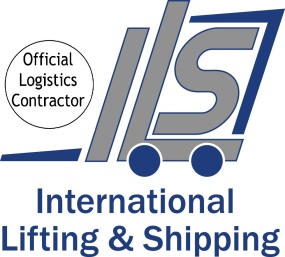 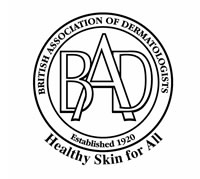 Lifting and Handling Order Form    British Association of Dermatologists                99th Annual Meeting
                 2nd - 4th July 2019
                   ACC Liverpool    To view our Conditions of Trading please click here and our data privacy policy please click here or visit our website www.i-l-s.co.ukPlease indicate below the services you wish to order from ILS:N.B. Charges are based on work carried out Monday to Friday from 0800-1800 hours.  Work outside these hours/days are subject to surcharges.There is a minimum charge of £50.00.  * For courier shipments originating from outside the EU the cost for this service will be £85.00 All prices are subject to VAT at the rate current at the time of invoicing.  A full quotation/pro-forma invoice for all services indicated will be supplied and pre-payment must be made prior to commencement of work Credit card details are required to guarantee booking. If credit card details are included on this form please do not email, please fax or post, this is for the security of your credit card data.  Alternatively email your form and call us with your card detailsPlease return completed form to address below:Michal Blok - International Lifting & ShippingInternational House, Colonnade Point, Central Boulevard, Prologis Park, Coventry CV6 4BUTel: +44 (0) 24 7633 7955 Fax: +44 (0) 24 7633 6795 Email: michal@i-l-s.co.uk All business is undertaken subject to the current edition of our Conditions of Trading, copies of which are available upon request. These conditions contain provisions which limit and/or exclude our liability and should be read carefully. Without prejudice to the generality of those conditions, please note that in no circumstances will we accept responsibility for goods left unattended at any time, whether on a stand or in an open store or otherwise (All stores deemed open unless expressly stated otherwise)Company NameInvoice AddressPost codeStand NameStand/ Hall NoTelephone NoVAT NoEmail address I agree to the terms and conditions of ILSPrint nameOn site courier reception (includes delivery to stand)In    Out *£50.00per pallet/standard pallet-sized load/ partEasy Life Service (via advanced warehouse)In    Out *£65.00per pallet/standard pallet-sized load/ partOffload from vehicle to stand (3t forklift)Offload from vehicle to stand (3t forklift)£10.00per cbm or 333kgs, min 3cbm per lift Reload from stand to vehicle (3t forklift)Reload from stand to vehicle (3t forklift)£10.00per cbm or 333kgs, min 3cbm per liftFreight TransportFreight Transportquotation upon requestQUANTITYDESCRIPTIONL x W x H cmsWEIGHT KGS      x       x            x       x            x       x            x       x            x       x            x       x      *Must be completed*Total value of goodsUnload date for exhibitsReload date for exhibitsCard number Start dateExpiry dateExpiry dateExpiry dateSecurity CodeSecurity CodeSecurity CodeSecurity CodeSecurity CodeName on the cardDebitDebitDebitCreditCreditCreditCreditCredit